INVITATION TO PARTICIPATEThe Christian Counsellors Association of Australia invites you to become a sponsor or an exhibitor at the upcoming CCAA Conference in Brisbane September 2019.  The Conference theme will be “Remaining True: Navigating our way through a changing world”Sponsoring the Conference will give sponsors the opportunity to showcase their products or services to the attendees, before, during and after the event.  The conference expects to attract up to 150 delegates from the counselling profession and other mental-health related fields.There will be networking opportunities available during the conference to showcase your products and services or promote your education and professional development opportunities to those in the workforce.There are different levels of sponsorship available.  Each will give your organisation high visibility with the conference delegates and attendees.  Levels of sponsorship include:Gold Sponsorship (Maximum 1)Silver Sponsorship (Maximum 3)Bronze Sponsorship (Maximum 6)Individual Sponsorship OptionsEarly confirmation of your company/organisation as a sponsor for the conference will ensure the highest level of exposure throughout the extensive promotional campaign of the CCAA 2019 conference.We look forward to welcoming your participation at the CCAA 2019 Conference.Sincerely,CCAA Conference CommitteeContactFor more information or enquires about Sponsorship, please contact the conference administrator directly conference@ccaa.net.au or phone 0409 897 977ABOUT THE CONFERENCEDates:		Friday 13th to Sunday 15th September 2019Venue:		Robertson Gardens Centre, 281 Kessels Road, Nathan, Southside Brisbane QldWebsite:	www.ccaa.net.au The conference theme, “Remaining True – Navigating your way in a changing world”Conference ThemeCounselling has been an important part of our world as people have come along side others seeking to understand their stories and walking along side to develop a way to help people move forward.  Worldviews are constantly changing, and this can and has had an impact on how we see and do life.  As Counsellors who are Christian, we seek to bring hope to those we are involved with and therefore how do we remain true to our values whilst respecting others views and choices?  How do we seek to reach a generation where social media is a reality in ours and their day to day lives?  This conference aims to explore ways that we can navigate these.SPONSORSHIP OPPORTUNTIES

Terms and Conditions By returning this signed Sponsorship Agreement (“Agreement”), you agree to be a non-exclusive Sponsor or Exhibitor of the CCAA Conference 2019, Remaining True to be held at the Robertson Gardens Centre Nathan Southside Brisbane, from 13 to 15 September 2019, on the following Terms and Conditions. Upon receipt of your signed Agreement, acknowledgment of receipt will be sent in writing with a Tax Invoice for the sponsorship monies payable. You agree to pay the CCAA Conference 2019, Remaining True, the full amount payable for the sponsorship options selected. Monies paid are non-refundable. Please note that your requested sponsorship option may have a limit to the number of sponsors accepted as specified in the Sponsorship Prospectus. Preference will be determined in order of receipt of the signed Agreement and payment. The Conference Administrator will notify you if we cannot provide your requested sponsorship option. Representatives of sponsors are permitted to attend Conference sessions or social events only where a complimentary conference registration is included as part of the sponsorship package, or where a conference registration has been purchased. Exhibitors and conference sponsors receive one complimentary conference registration. Additional personnel running display stalls must register for the Conference. Exhibitors are required to hold Public and Product Liability Insurance with for the duration of the exhibit. Exhibitors agree to provide a copy of their Insurance Certificate with their signed Agreement. The Conference Organisers may at their discretion use your logo, symbol, trade mark or registered mark in acknowledging your sponsorship in conference promotional materials where this is offered as part of your sponsorship package and no payment shall be made to you for such use. You will be responsible for forwarding your logo, symbol, trade mark or registered mark by the deadline. We request that all logos be supplied in an .eps format, high resolution 300 dpi. Should an alternative format be provided, CCAA cannot be held responsible for the quality of the logo displayed in promotional materials. Advertisements must be provided as PDFs, GIF or JPEG files. The Conference Administrator can design your advertisement, at no cost, provided the copy is received before the due date. The Conference Administrator must approve the size and content of all satchel inserts. Nothing contained in this Agreement will be deemed to constitute a partnership, joint venture or agency relationship between you and CCAA and you must not in any way represent that you are a partner of CCAA. The details in this document are correct at the time of printing. CCAA and the Conference Organising Committee do not accept responsibility for any changes that may occur.Application FormChoose your Sponsorship PackageTerms and Conditions I confirm this booking form by email: conference@ccaa.net.au CCAA will provide an invoice and payment options.Signature: _________________________________________   Date: ____________________Please return this booking form by email: conference@ccaa.net.au CCAA will provide an invoice with payment options.Thank you for supporting the CCAA conference 2019: Remaining True: Navigating our way through a changing world.Pre-Conference PromotionGOLD1 availableSILVER3 availableBRONZE6 availableCompany logo on all marketing material for the conference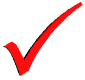 Company logo and information on conference websiteCompany logo on registration formsOnsite PromotionInclusion of marketing material in conference satchelUnlimitedOne marketing insertOne marketing insertCompany logo on the front of the programColour advertisement in programFull pageHalf pageQuarter pageOne display table/stallConference RegistrationOne complimentary registrationDiscounted additional registration25% off full registration price15% off full registration price5% off full registration priceAfter the conferenceAdvertisement in CCAA Journal – published November 2019Full pageHalf pageQuarter pageGOLD SPONSORSHIPPre-Conference PromotionCompany logo on all conference marketing materials such as conference advertisements and the conference registration formCompany logo on the conference website, with a direct link to your websiteOnsite Promotion Inclusion of your organisation’s marketing materials in the conference satchelCompany logo on the front of the Conference Program and inclusion of a full-page colour advertisement in the program.One display table/stall in the display area.Conference RegistrationOne complimentary conference registration25% off full registration price for additional conference registrations Post Conference PromotionFull page colour advertisement in the CCAA Journal – published November 2019GOLD SPONSORSHIPPre-Conference PromotionCompany logo on all conference marketing materials such as conference advertisements and the conference registration formCompany logo on the conference website, with a direct link to your websiteOnsite Promotion Inclusion of your organisation’s marketing materials in the conference satchelCompany logo on the front of the Conference Program and inclusion of a full-page colour advertisement in the program.One display table/stall in the display area.Conference RegistrationOne complimentary conference registration25% off full registration price for additional conference registrations Post Conference PromotionFull page colour advertisement in the CCAA Journal – published November 2019SILVER SPONSORSHIPPre-Conference PromotionCompany logo on the conference website, with a direct link to your websiteOnsite Promotion One promotional item in the conference satchelCompany logo and acknowledgement in the Conference Program and on the Conference website.One display table/stall in the display area.Conference RegistrationOne complimentary conference registration15% off full registration price for additional conference registrations Post Conference PromotionHalf page colour advertisement in the CCAA Journal – published November 2019BRONZE SPONSORSHIPOnsite Promotion One promotional item in the conference satchelOne display table/stall in the display area.Conference RegistrationOne complimentary conference registration5% off full registration price for additional conference registrations Post Conference PromotionQuarter page colour advertisement in the CCAA Journal – published November 2019INDIVIDUAL SPONSORSHIPAdvertising in the conference programFull page or half-page advertisements availableThe program is referred to frequently by conference delegates during the conference Social event (conference dinner sponsorshipPromote your organisation to conference delegates who participate in the conference dinnerSponsorship of a particular conference sessionSponsor a specific conference session, for example the Counselling ForumKeynote speakerOpportunity to highlight your organisation to conference delegatesConference satchel insertsInsertion of A4 advertising flyers in the conference satchel Insertion of pens, badges or other promotional products in the conference satchelINDIVIDUAL SPONSORSHIPAdvertising in the conference programFull page or half-page advertisements availableThe program is referred to frequently by conference delegates during the conference Social event (conference dinner sponsorshipPromote your organisation to conference delegates who participate in the conference dinnerSponsorship of a particular conference sessionSponsor a specific conference session, for example the Counselling ForumKeynote speakerOpportunity to highlight your organisation to conference delegatesConference satchel insertsInsertion of A4 advertising flyers in the conference satchel Insertion of pens, badges or other promotional products in the conference satchelContact PersonEmailTelephoneCompanyBilling AddressSuburbPostcodeSponsorship TypeGOLD$ 3,000 (incl. GST)SILVER$ 2,000 (incl. GST)BRONZE$ 1,000 (incl. GST)Individual Sponsorship OptionsSponsor a specific conference session$300 (incl. GST)Sponsor a conference social event $400 (incl. GST)Conference DinnerConference Door PrizeConference program full page colour advert$ 200 (incl. GST)Conference program half page colour advert$ 150 (incl. GST)Conference satchel insert (1 A4 flyer)$ 75 (incl. GST)Conference satchel product (1 product)$ 50 (incl. GST)Total $      